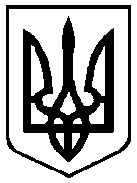 ПЕТРІВСЬКА СІЛЬСЬКА РАДАВИШГОРОДСЬКОГО РАЙОНУ КИЇВСЬКОЇ ОБЛАСТІВИКОНАВЧИЙ КОМІТЕТ «24» червня 2021 року                                                                                         № 318   РІШЕННЯПро уповноваження посадових осіб відділу житлово-комунального господарства та благоустрою Петрівської сільської ради Відповідно до статті 255 Кодексу України про адміністративні правопорушення (далі- КУпАП), статті 38 Закону України «Про місцеве самоврядування в Україні», з метою забезпечення належного виконання функцій органів місцевого самоврядування у сфері притягнення до адміністративної відповідальності,виконавчий комітет сільської радиВИРІШИВ:1. Уповноважити посадових осіб відділу житлово-комунального господарства та благоустрою Петрівської сільської ради від імені виконавчого комітету Петрівської сільської ради розглядати справи про адміністративні правопорушення, передбачені частинами першою, третьою і сьомою статті 122, частинами першою, другою та восьмою статті 152-1 КУпАП, і накладати адміністративні стягнення.2. Уповноважити посадових осіб відділу житлово-комунального господарства та благоустрою Петрівської сільської ради на складання протоколів про адміністративні правопорушення передбаченні статтями 44-3, 96-2, 103-1, 103-2, 103-3, 104, частиною першою статті 106-1, статтями 106-2, 127-2, 149 - 152, частиною третьою - п’ятою статті 152-1, статтями 154, 155, 155-2, 156, частиною першою - четвертою статті 156-1, статтями 156-2, 159 - 160, 175-1, 183, 185-1, 186-5, 197, 198 КУпАП. 3. Контроль за виконанням цього рішення покласти на заступника сільського голови з питань діяльності виконавчих органів ради Дикуна М.М.Сільський голова                                                               Радіон СТАРЕНЬКИЙ